PONAVLJANJE GRADIVADragi učenici, planirano gradivo za ovu godinu je završeno pa ćemo do kraja školske godine ponavljati ono što smo učili. Sljedeće zadatke ne trebate prepisivati, samo odgovore napišite u bilježnicu i pošaljite nastavnici na mail.Učenici koji nisu uredno dostavljali svoje zadaće neka se jave nastavnici na mail:marija.vucic@oscerin.com.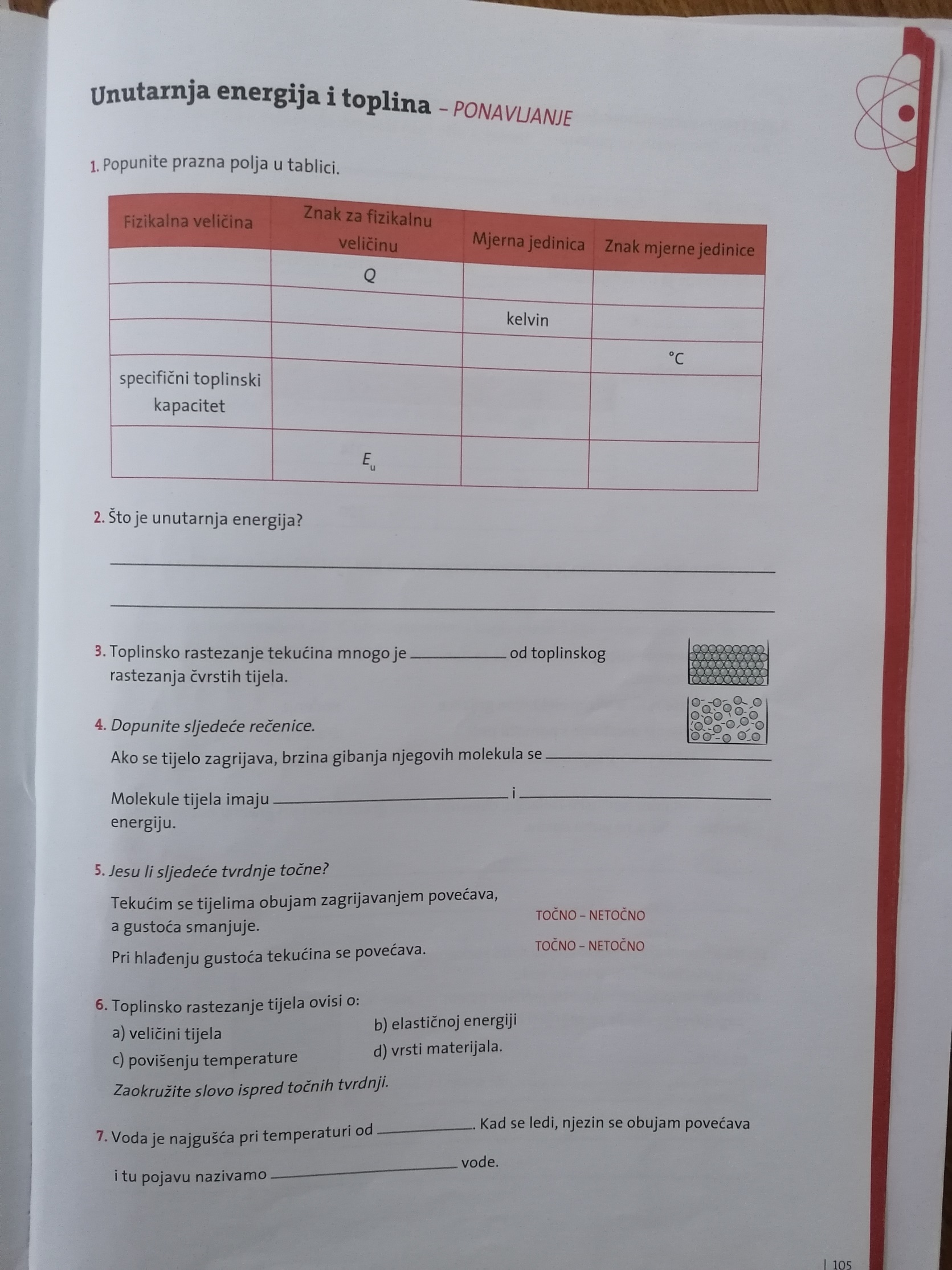 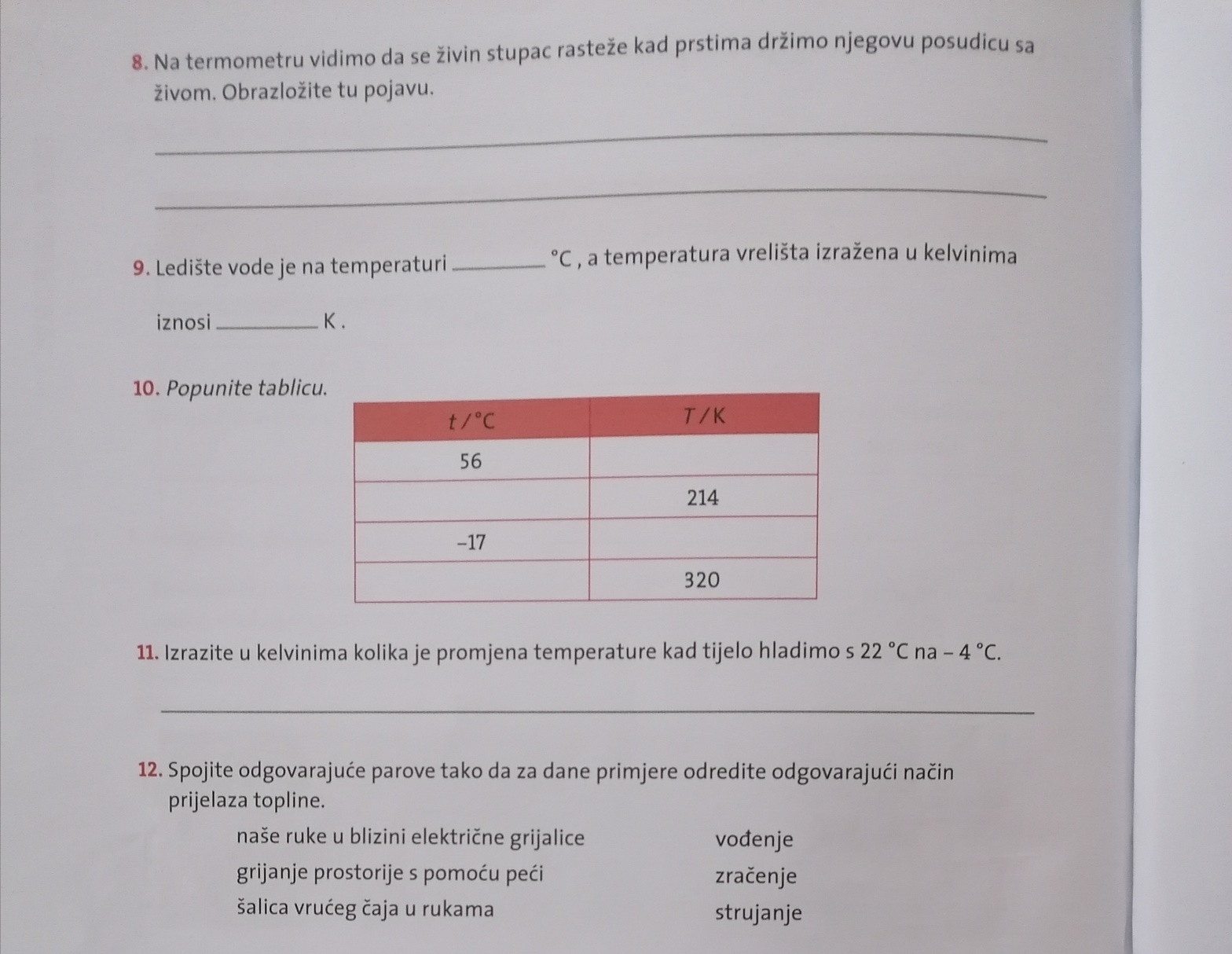 